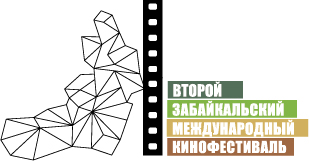 www.zmkf.ru Чита, 10 сентября 2012 годаАллея звезд Второго Забайкальского Международного Кинофестиваля9 сентября на театральной площади перед ГУК «Забайкальские узоры» прошла торжественная церемония посадки кленов. «Аллея звезд» начала своё существование в прошлом году на Первом Забайкальском Международном Кинофестивале. В 2012 году прибывшие на фестиваль артисты продолжили добрую традицию.Поклонники российского и зарубежного кино встречали участников и гостей кинофестиваля. Свой вклад в продолжение аллеи забайкальского кинофестиваля внесли Жанна Эпле, Мария Голубкина, Ирина Медведева, Любовь Тихомирова, Даниил Спиваковский, Александр Носик, Ольга Красько, Павел Белозёров, Эвклид Кюрдзидис, Римма Маркова, Илзе Лиепа, французский актер Оливье Рабурден, председатель оргкомитета кинофестиваля Виктор Шкулёв, иракский продюсер Атия Аль Дараджи, артисты из КНР Чжан Чиу Гэ, Ши Кэ и Ван Фули, китайский режиссер Хань Ган, канадские гости Дэвид Хендерсон, Элизабет Моррис и Фрэнк Кинселла. На сцене, организованной на крыльце театра, творческие коллективы и исполнители «Забайкальских узоров» представили песенные и танцевальные номера. В кульминационный момент праздника в небо был запущен лиловый флаг Второго Забайкальского Международного Кинофестиваля, а звёздная команда приступила к посадке саженцев. Читинцы получили возможность пообщаться с гостями, взять автографы и сфотографироваться на память с любимыми актёрами. В заключение организаторы праздника призвали горожан оберегать посаженные «звёздные деревья», пожелав удачи Второму забайкальскому международному кинофестивалю.   Инициатор Кинофестиваля – НП «Забайкальское землячество»Генеральный спонсор Кинофестиваля – ЗАО «ИнтерМедиаГруп»Ведущий спонсор Кинофестиваля – сеть супермаркетов «Дочки Сыночки»Официальный спонсор Кинофестиваля – группа компаний «Даурия»Спонсор Кинофестиваля – сеть забайкальских продуктовых супермаркетов «Забайкальский Привоз»Главный информационный партнер – телекомпания «Альтес»Информационный партнер – журнал Андрея Малахова StarHitГлавный Интернет-партнер – национальный кинопортал Film.ruИнтернет-партнер – читинский городской портал chita.ruВедущий телекоммуникационный партнер – компания «Мегафон»Телекоммуникационный партнер – компания ТТКОфициальный перевозчик Кинофестиваля – S7 Airlines